Publicado en Madrid el 18/12/2018 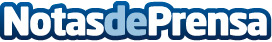 Foro de Emprendedores y Profesionales en las Economías Digitales (FEPED) gana 100 miembros nuevos al mesFEPED (http://feped.org) crece de forma exponencial debido a su propuesta innovadora donde las personas y las empresas son el eje vertebrador del proyecto, donde se buscan crear sinergias, resolver problemas y sobre todo crear nuevas oportunidades con el fin de hacer crecer el volumen de negocio de las empresasDatos de contacto:Eduardo GarciaNota de prensa publicada en: https://www.notasdeprensa.es/foro-de-emprendedores-y-profesionales-en-las_1 Categorias: Emprendedores Eventos Recursos humanos http://www.notasdeprensa.es